RELATÓRIO DE ESTÁGIO SUPERVISIONADO DOURADOS – MSANONOMERELATÓRIO DE ESTÁGIO SUPERVISIONADO Relatório apresentado como pré-requisito parcial para a conclusão da disciplina “Estágio Supervisionado”, oferecida no curso de Licenciatura em Matemática da Universidade Federal da Grande Dourados. Orientador de Estágio: Nome do Prof (a)Dourados – MS ANOELABORAÇÃO DO RELATÓRIO PARCIAL E FINALNormas de formataçãoDeverá ser adotada as seguintes especificações:Papel: tamanho A4Fonte: Times New Roman ou ArialTamanho da fonte: 12Espaçamento entre linhas: 1,5Margens: superior (2,5 cm), inferior (2,5 cm), esquerda (3 cm) e direita (2 cm)Fonte para itens: 12 com negrito e caixa altaFonte para subitens: 12 com negritoPaginação:a) Elementos pré-textuais: algarismos romanos em minúsculo, canto superior direito, apartir da folha de rosto;b) Corpo do texto: algarismo arábico, canto superior direito, a partir do item Introdução;c) Elementos pós-textuais: sem numeração.Itens do relatórioO relatório deverá apresentar os seguintes itens:a) – ELEMENTOS PRÉ-TEXTUAIS:Capa (modelo 1)Folha de rosto (modelo 2)Agradecimentos (opcional)Epígrafe (opcional)Lista de figuras SumárioApresentação: Apresentar, de forma discursiva, as seguintes informações:Período de realização das atividades; Carga horária cumprida; Local de estágio (instituição); Nome do orientador(a); Propósito do estágio.b) – CORPO DO RELATÓRIO1. Introdução: apresentar um panorama geral da atuação e a pertinência/importância daatividade proposta à área de formação; Incluir outras informações que caracterize e justifique o propósito do estágio desenvolvido;2. Atividades desenvolvidas: apresentar, tanto o desenvolvimento das atividades programadas, como a participação em outras rotinas não programadas e que contribuíram o seu aperfeiçoamento profissional;3. Considerações finais: incluir avaliação crítica do estágio, avaliação das expectativas ,sugestões e contribuições das atividades realizadas para o seu desenvolvimento profissional docente;4. Referências Bibliográficas: conforme as normas vigentes da ABNT.c)  PÓS-TEXTO Anexos: incluindo folhas de frequência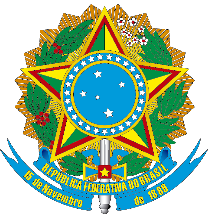 Ministério da EducaçãoFundação Universidade Federal da Grande DouradosFaculdade de Ciências Exatas e TecnologiaCurso de Licenciatura em Matemática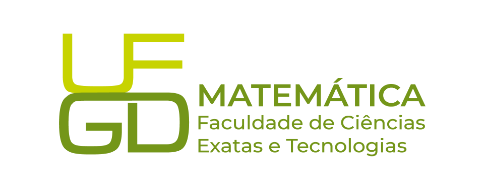 